Unit 6: Systems of Equations and              Inequalities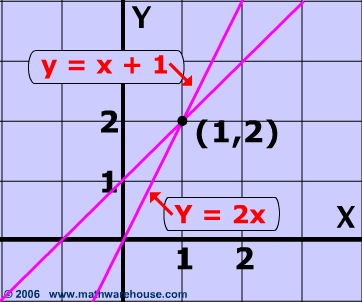 M8A2. Students will understand and graph inequalities in one variable.            a. Represent a given situation using an inequality in one variable. (PSAT – M4); (ACT)             b. Use the properties of inequality to solve inequalities. (PSAT – M5); (ACT)            c. Graph the solution of an inequality on a number line.            d. Interpret solutions in problem contexts.M8A4. Students will graph and analyze graphs of linear equations and inequalities.e. Graph the solution set of a linear inequality, identifying whether the solution set is an open or a closed half-plane. (PSAT – M2); (ACT)M8A5. Students will understand systems of linear equations and inequalities and use them to solve problems. Given a problem context, write an  appropriate system of linear equations or inequalities. b. Solve systems of equations graphically and algebraically, using technology as appropriate. c. Graph the solution set of a system of linear inequalities in two variables. d. Interpret solutions in problem     contexts. M8G1. Students will understand and apply the properties of parallel and perpendicular lines and understand the meaning of congruence. M8A1. Students will use algebra to represent, analyze, and solve problems. M8A3. Students will understand relations and linear functions. M8A4. Students will graph and analyze graphs of linear equations and inequalities. 